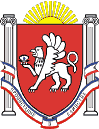 Новоандреевский сельский совет Симферопольского районаРеспублики Крым18-я сессия  1 созываРЕШЕНИЕ № 100/15с. Новоандреевка							                       от 27.07.2015г.Об установлении учетной нормы площади жилого помещения и нормы предоставления площади жилого помещенияпо договору социального найма В соответствии со статьей 50 Жилищного кодекса Российской Федерации, Федеральным законом от 6 октября 2003 года № 131 – ФЗ «Об общих принципах организации местного самоуправления в Российской Федерации»Новоандреевский сельский совет РЕШИЛ:1. Установить: 1.1.Учетную норму площади жилого помещения в муниципальном образовании Новоандреевское сельское поселение Симферопольского района Республики Крым в размере 7 квадратных метров общей площади жилого помещения на одного человека, исходя из которой определяется уровень обеспеченности граждан общей площадью жилого помещения для принятия на учет в качестве нуждающихся в жилых помещениях. 1.2.Норму предоставления площади жилого помещения по договору социального найма в муниципальном образовании Новоандреевское сельское поселение Симферопольского района Республики Крым, исходя из которой определяется размер общей площади жилого помещения, предоставляемого по договору социального найма в размере: -33 квадратных метра общей площади жилого помещения – для одиноко проживающего гражданина; -42 квадратных метра общей площади жилого помещения – на семью из 2 человек; -18 квадратных метров общей площади жилого помещения на каждого члена семьи при численности семьи 3 человека и более. 2. Обнародовать настоящее решение путем вывешивания его на информационной доске у здания Администрация Новоандреевского сельского поселения по адресу Республика Крым Симферопольский район, с. Новоандреевка, ул. Победы, 36.3. Решение вступает в силу с момента его обнародования.Председатель Новоандреевского сельского совета                                                   В.Ю. Вайсбейн